                                                                                                                          Karta_nr_G_05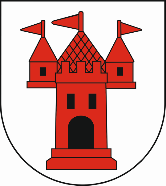 URZĄD  MIEJSKI   W   MSZCZONOWIEKARTA   INFORMACYJNAWydanie 3 z dnia 14.07.2020 r. Opracowała: Jolanta JackowskaZatwierdziła: Renata WolakSprawaUdzielenie dotacji na realizację inwestycji polegającej na budowie 
przydomowej oczyszczalni ściekówPodstawa prawna Ustawa z dnia 27 kwietnia 2001 r. – Prawo ochrony środowiska;Uchwała Nr LV/407/18 Rady Miejskiej w Mszczonowie z dnia 22 sierpnia 2018 r. w sprawie zasad i trybu udzielania dotacji celowej na finansowanie lub dofinansowanie ochrony środowiska i gospodarki wodnej na terenie Gminy Mszczonów oraz sposobu jej rozliczenia (Dz. Urzędowy Woj. Mazowieckiego z dnia 28.08.2018 r.  poz. 8178); Uchwała NR X/75/19  Rady Miejskiej w Mszczonowie z dnia 10 lipca 2019 r. Miejsce załatwienia sprawyUrząd Miejski w MszczonowiePl. Piłsudskiego 1, pok. nr 5ATel. 046 858 28 33Jednostka odpowiedzialnaWydział Gospodarki GminnejWymagane dokumentyWniosek o udzielenie dotacji na realizacje inwestycji polegającej na budowie przydomowej oczyszczalni ścieków, wraz z załącznikami:1. Oświadczenie o posiadanym prawie do dysponowania nieruchomością w celu realizacji inwestycji.2. Potwierdzona za zgodność z oryginałem kopia złożonego w Starostwie Powiatowym w Żyrardowie prawomocnego zgłoszenia wykonania robót budowlanych niewymagających pozwolenia na budowę lub prawomocnej decyzji o pozwoleniu na budowę (jeżeli są wymagane) dla inwestycji,3. Potwierdzona za zgodność z oryginałem kopia deklaracji zgodności z normą PN 12566-3+A2:2013-10 lub PN-EN 12566-3:2005+A2:2013.4. Oświadczenie wnioskodawcy o prowadzeniu działalności gospodarczej/działalności rolniczej,  złożone według wzoru stanowiącego załącznik nr 5 do uchwały,5. Oświadczenie wg wzoru stanowiącego załącznik nr 6 do uchwały,6. Zgoda współwłaścicieli/współużytkowników wieczystych nieruchomości na realizację zadania, według wzoru stanowiącego załącznik nr 7 do uchwały.Warunki uzyskania dotacjiPrzyznanie dotacji dla zadania, o którym mowa w §3 ust. 1 pkt 1 cyt. uchwały, następuje pod łącznie spełnionymi warunkami, że:1) nieruchomość położona jest na terenie, na którym w ciągu 5 lat od daty  złożenia wniosku, nie przewiduje się budowy kanalizacji sanitarnej,2) do budowy wykorzystane będą wyłącznie urządzenia nowe, posiadające aprobatę techniczną stosowaną w budownictwie wg obowiązujących przepisów prawa budowlanego lub urządzeniazgodne z normą PN  12566-3+A2:2013-10 lub PN-EN 12566-3:2005+A2:2013 Termin składania wniosków Wnioski o dotację celową składa się do Burmistrza Mszczonowa w terminie do dnia 25 września roku poprzedzającego rok, w którym ma być udzielona dotacja. Tryb rozpatrzenia wnioskuWniosek o przyznanie dotacji celowej rozpatruje Burmistrz Mszczonowa, biorąc pod  uwagę następujące kryteria:spełnienie warunków formalnych wniosku, zakładany efekt ekologiczny,celowość, racjonalność i efektywność wykorzystania środków publicznych,analizę i ocenę poprzednich przedsięwzięć danego podmiotu, zwłaszcza uzyskanych efektów, spełnienia celów, rzetelności i terminowości ich realizacji oraz rozliczenia otrzymanych na ten cel środków publicznych.Udzielenie dotacji następuje po pozytywnej weryfikacji wniosku i pozytywnej decyzji Burmistrza.Udzielenie dotacji celowej następuje na podstawie umowy.Wypłata dotacji  następuje na podstawie przedłożonych przez wnioskodawcę dokumentów, wymaganych zapisami zawartej umowy.UwagiW przypadku braku wymaganych dokumentów wnioskodawca zostanie wezwany do ich uzupełnienia i złożenia w Punkcie Informacyjnym Urzędu Miejskiego (art. 64 § 2 kpa). Podstawą rozliczenia dotacji  będzie złożona przez wnioskodawcę informacja  potwierdzająca realizację zadania, do której wnioskodawca zobowiązany jest dołączyć kserokopię faktury oraz dowód uiszczenia opłaty za  fakturę, dokumentującą poniesione koszty w roku kalendarzowym, w którym wnioskodawca ubiega się o przyznanie dotacji.Wszystkie kserokopie należy potwierdzić za  zgodność z oryginałem w  obecności pracownika urzędu, a  oryginały przedstawić do  wglądu.Jeżeli wnioskodawca nie zrealizuje zadania w wyznaczonym w umowie terminie lub nie dokona  rozliczenia, nie otrzyma dofinansowania.Obowiązek informacyjnyNa podstawie art. 13 ust. 1 i 2 Rozporządzenia Parlamentu Europejskiego i Rady (UE) 2016/679 z 27 kwietnia 2016 r. w sprawie ochrony osób fizycznych w związku z przetwarzaniem danych osobowych i w sprawie swobodnego przepływu takich danych oraz uchylenia dyrektywy 95/46/WE (Dz. U. UE. L. z 2016 r. Nr 119, s.1 ze zm.) - dalej: „RODO” informuję, że:Administratorem Państwa danych osobowych jest Gmina Mszczonów reprezentowana przez Burmistrza Mszczonowa (adres: Plac Piłsudskiego 1, 96-320 Mszczonów, e-mail: urząd.miejski@mszczonow.pl, tel. kontaktowy: +48 46 858 2840).Administrator wyznaczył Inspektora Ochrony Danych, z którym mogą się Państwo kontaktować we wszystkich sprawach dotyczących przetwarzania danych osobowych za pośrednictwem adresu email: inspektor@cbi24.pl lub pisemnie na adres Administratora.Państwa dane osobowe będą przetwarzane w celu dofinansowania budowy przydomowej oczyszczalni ścieków zgodnie z wnioskiem. Podstawa prawna do przetwarzania danych osobowych:art. 6 ust. 1 lit. c RODO,Ustawa z dnia 27 kwietnia 2001 r. - Prawo ochrony środowiskaUchwała Nr X/75/19 Rady Miejskiej w Mszczonowie z dnia 10 lipca 2019 r. zmieniająca uchwałę LV/407/18 Rady Miejskiej w Mszczonowie z dnia 22 sierpnia 2018 r. w sprawie zasad i trybu udzielenia dotacji celowej na finansowanie lub dofinansowanie ochrony środowiska i gospodarki wodnej na terenie Gminy Mszczonów i sposobu jej rozliczenia.art. 6 ust. 1 lit. a RODO (na podstawie zgody) w przypadku danych podanych dobrowolnie. Państwa dane osobowe będą przetwarzane przez okres 25 pełnych lat kalendarzowych, po upływie 25  pełnych lat kalendarzowych, licząc od 1 stycznia roku następnego po roku, w którym nastąpiło zakończeniespraw następuje przekazanie do archiwum państwowego (26 lat), na podstawie Rozporządzenia Prezesa Rady Ministrów z dnia 18 stycznia 2011 r. w sprawie instrukcji kancelaryjnej, jednolitych rzeczowych wykazów akt oraz instrukcji w sprawie organizacji i zakresu działania archiwów zakładowych, albo do mementu cofnięcia 
zgody. Państwa dane nie będą przetwarzane w sposób zautomatyzowany, w tym nie będą podlegać profilowaniu. Państwa dane osobowych nie będą przekazywane poza Europejski Obszar Gospodarczy (obejmujący Unię Europejską, Norwegię, Liechtenstein i Islandię). W związku z przetwarzaniem Państwa danych osobowych, przysługują Państwu następujące prawa:prawo dostępu do swoich danych oraz otrzymania ich kopii;prawo do sprostowania (poprawiania) swoich danych osobowych;prawo do ograniczenia przetwarzania danych osobowych;prawo do cofnięcia zgody w dowolnym momencie bez wpływu na zgodność      z prawem przetwarzania, którego dokonano na podstawie zgody przed jej cofnięciem;prawo wniesienia skargi do Prezesa Urzędu Ochrony Danych Osobowych 
(ul. Stawki 2, 00-193 Warszawa), w sytuacji, gdy uzna Pani/Pan, że przetwarzanie danych osobowych narusza przepisy ogólnego rozporządzenia o ochronie danych osobowych (RODO);Podanie przez Państwa danych osobowych wynikających załącznika nr 2 do Uchwały Nr X/75/19 Rady Miejskiej w Mszczonowie z dnia 10 lipca 2019 r. zmieniająca uchwałę LV/407/18 Rady Miejskiej w Mszczonowie z dnia 22 sierpnia 2018 r. w sprawie zasad i trybu udzielenia dotacji celowej na finansowanie lub dofinansowanie ochrony środowiska i gospodarki wodnej na terenie Gminy Mszczonów i sposobu jej rozliczenia o jest obowiązkowe. Nieprzekazanie danych skutkować będzie brakiem realizacji celu, o którym mowa w punkcie 3.Dane wnioskodawców zostaną  przekazane podmiotom lub organom uprawnionym na podstawie przepisów prawa. 